GREENWOOD PUBLIC SCHOOL, ADITYAPURAM, GWALIOR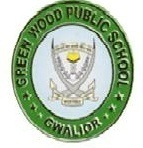 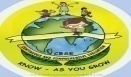 OUR MOTTO- DEVELOPMENT WITH DELIGHT        LIST OF THE STUDENTS PASSED AND PROMOTED TO CLASS -VDear Parents,You are requested to buy the new set of books, cover them and keep your child ready for the new session beginning from 3rd April 2020.Report card will be issued to your child once the school reopens.CONGRATULATIONS TO YOU AND YOUR CHILDGREENWOOD PUBLIC SCHOOL, ADITYAPURAM, GWALIOROUR MOTTO- DEVELOPMENT WITH DELIGHT        LIST OF THE STUDENTS PASSED AND PROMOTED TO CLASS- VDear Parents,You are requested to buy the new set of books, cover them and keep your child ready for the new session beginning from 3rd April 2020.Report card will be issued to your child once the school reopens.CONGRATULATIONS TO YOU AND YOUR CHILDGREENWOOD PUBLIC SCHOOL, ADITYAPURAM, GWALIOROUR MOTTO- DEVELOPMENT WITH DELIGHT        LIST OF THE STUDENTS PASSED AND PROMOTED TO CLASS- VDear Parents,You are requested to buy the new set of books, cover them and keep your child ready for the new session beginning from 3rd April 2020.Report card will be issued to your child once the school reopens.CONGRATULATIONS TO YOU AND YOUR CHILDGREENWOOD PUBLIC SCHOOL, ADITYAPURAM, GWALIOROUR MOTTO- DEVELOPMENT WITH DELIGHT        LIST OF THE STUDENTS PASSED AND PROMOTED TO CLASS- VDear Parents,You are requested to buy the new set of books, cover them and keep your child ready for the new session beginning from 3rd April 2020.Report card will be issued to your child once the school reopens.CONGRATULATIONS TO YOU AND YOUR CHILDGREENWOOD PUBLIC SCHOOL, ADITYAPURAM, GWALIOROUR MOTTO- DEVELOPMENT WITH DELIGHT        LIST OF THE STUDENTS PASSED AND PROMOTED TO CLASS -VDear Parents,You are requested to buy the new set of books, cover them and keep your child ready for the new session beginning from 3rd April 2020.Report card will be issued to your child once the school reopens.CONGRATULATIONS TO YOU AND YOUR CHILDS.NONAME OF STUDENTS (IV-A)RESULT1ABHAY PRATAP SINGH TOMARPASS2ADARSH KUMAR YADAVPASS3AKSHAT SINGHPASS4ANMOL SHARMAPASS5AYUSH BHADAURIAPASS6AYUSH SHARMAPASS7DEVANSH SINGH TOMARPASS8DEVRAJ SINGHPASS9DIVYA CHATURVEDIPASS10DIVYANSHI OJHAPASS11GOPESH SINGHPASS12HARSHVARDHAN SINGHPASS13HIMANSHU SHARMAPASS14KARTIK SINGH BHADOURIAPASS15KRISHNA PRATAP SINGHPASS16NANDANIPASS17PIYUSH SHARMAPASS18POONAMPASS19PRINCE YADAVPASS20PRIYANSHU SINGHPASS21PUSHPRAJ SINGH JADONPASS22REYANSH PARIHARPASS23SAHAJ PARMARPASS24SANJAY BHATIAPASS25SARAD SINGHPASS26SASHANK SINGHPASS27SATVIK PARMARPASS28SATYAMPASS29SHYAM TIWARIPASS30SOURABH NIMORIYAPASS31TANISHQ RISHISHWARPASS32VAISHNAVI RAJAWATPASS33VIKASH SINGHPASS34YUVRAJ SINGH PARIHARPASSS.NONAME OF STUDENTS (IV-B)RESULT1AASTHA BHADORIYAPASS2ADARSH SINGH JADONPASS3ADITYA TOMARPASS4AMAN SINGHPASS5ANSH JADONPASS6ANURADHA KAURAVPASS7ANURAG ANSERPASS8ANURAG SINGH TOMARPASS9ASHWANI SINGH BHADAURIAPASS10ASHWINI KUMAR YADAVPASS11ASMIT SINGHPASS12AYUSH SINGHPASS13BRIJMOHANPASS14CHIRAG SHIVHAREPASS15DEVANG SINGHPASS16DEVANK KHANDELWALPASS17GORANTLA MANASA VENKATA SAATWIKPASS18HARSHIT SINGH BHADOURIAPASS19KANISHK MATHURPASS20KIRT BHAN SINGH CHAUHANPASS21KRISHNA SINGH RAJAWATPASS22NAVDEEP SINGH KUSHWAHPASS23PRABAL PRATAP SINGH BHADORIYAPASS24PRAKASH SINGH BHADORIAPASS25SAJAN SINGHPASS26SHIVENDRA SINGH RAJAWATPASS27SOHIT GURJARPASS28SOMYA GURJARPASS29SUBODH SINGH JADONPASS30UTKARSH VERMAPASS31YASHPASS32YUVRAJ SINGH BHINDERPASSS.NONAME OF STUDENTS (IV-C)RESULT1ABHINAV SINGH BHADORIYAPASS2ANKIT SINGHPASS3ANSH BHADORIYAPASS4ARJUN BUDHOLIYAPASS5ATUL SINGH JADONPASS6AYUSHPASS7DEV PRATAP SINGH PAVAIYAPASS8DIVYANSHPASS9GAURAV SINGH GURJARPASS10ISHANT SINGH TOMARPASS11KRISHANA SINGH JADOUNPASS12KRISHNA PRATAP SINGH BHADOURIAPASS13KUNAL SINGH BHADOURIAPASS14LAKSHYA VIMALPASS15NIKHIL SINGH BHADOURIAPASS16NIKHIL SINGH TOMARPASS17PRIYANSHU GURJARPASS18ROHITPASS19RUDRA PRATAP SINGH BHADOURIAPASS20SAKSHAM GURJARPASS21SURYANSH BHATIAPASS22VANSH GOSWAMIPASS23YASH SHIVANSH GAUTAMPASS24YATHARTH SINGH RAJAWATPASSS.NONAME OF STUDENTS (IV-D)RESULT1ABHIJEET SINGHPASS2ADARSH SINGH TOMARPASS3AMAN SINGH TOMARPASS4ANMOL SINGHPASS5ANUJ VYASPASS6ARPIT SINGHPASS7ARYANSH SHARMAPASS8AYUSHPASS9BHANU PRATAP SINGHPASS10DEEP RAJ GURJARPASS11DIVYANSH SHARMAPASS12GAGANDEEP PARMARPASS13HIMANSHU SINGH TOMARPASS14JATIN SINGHPASS15KRISHNA CHAVAIPASS16MANAS SHRIVASTAVAPASS17MANKEERAT SINGHPASS18MANU PRATAP SINGH JADONPASS19MUSKAN JADONPASS20PRASHANT TOMARPASS21SATVENDRA SINGHPASS22SHIVANG SINGH BHADOURIAPASS23SUMIT PALPASS24SURYANSH SINGHPASS25YUVRAJ SINGH BHADORIAPASSS.NONAME OF STUDENTS (IV-E)RESULT1AKANKSHA YADAVPASS2ANANYA KUSHWAHPASS3ANGEL KAURAVPASS4ANNIE JADONPASS5ANUSHKA KANSANAPASS6ASHIPASS7BHOOMI SHARMAPASS8DEEPIKA BHADORIYAPASS9DIPALIPASS10DIVYANSHI TIWARIPASS11HIMANSHI NAWARPASS12JASNEET KAUR SAINIPASS13KASHISH TOMARPASS14KRITIKA KUSHWAHPASS15MAHAK RAJPOOTPASS16MANASVI BAGHELPASS17MUSHKAN BHADOURIYAPASS18NIDHI SINGH BHADORIYAPASS19NITYA RAJAKPASS20PRIYA RAJPOOTPASS21RISHIKA SAMADHIYAPASS22SAKSHI SINGHPASS23SAMREEN KAUR GILLPASS24SHIVANI SINGH TOMARPASS25SHRESTHI SINGHPASS26SHREYA SHARMAPASS27SNEHA TOMARPASS28SNEHA VYASPASS29SOFIYA SAIFIPASS30SONAM GURJARPASS31SONAM SONIPASS32SUMIT SINGH TOMARPASS33SURBHI PARMARPASS34TRISHA GUPTAPASS35VAISHNAVI PARMARPASS36YASHASWI KUMARIPASS